ФЕДЕРАЛЬНОЕ ГОСУДАРСТВЕННОЕ БЮДЖЕТНОЕ 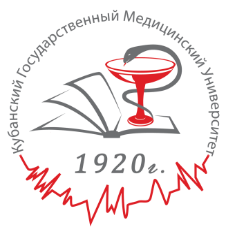 ОБРАЗОВАТЕЛЬНОЕ УЧРЕЖДЕНИЕ ВЫСШЕГО ОБРАЗОВАНИЯ КУБАНСКИЙ ГОСУДАРСТВЕННЫЙ МЕДИЦИНСКИЙ УНИВЕРСИТЕТМИНИСТЕРСТВА ЗДРАВООХРАНЕНИЯ РОССИЙСКОЙ ФЕДЕРАЦИИ (ФГБОУ ВО КубГМУ Минздрава России) ВОПРОСЫ для подготовки к сдаче специального экзамена для лиц, получивших высшее медицинское и фармацевтическое образование в иностранных государствах по специальности «ПАТОЛОГИЧЕСКАЯ АНАТОМИЯ» Патологическая анатомия, содержание и задачи предмета, методы исследования.Основные и дополнительные методы исследования в патологической анатомии. Гистохимическое исследование. Иммуногистохимическое исследование.Р.Вирхов - основоположник современной патологической анатомии.Понятие о болезни. Этиология и патогенез. Патоморфоз болезней.Диагноз, структура и принципы его построения.Принципы классификации болезней. МКБ-10.Адаптация. Виды приспособительных реакций.Атрофия: виды, причины. Морфологические проявления.Гипертрофия: виды, причины, морфологические проявления.Компенсаторная гипертрофия: виды, причины, морфологическая характеристика.Гиперплазия: виды, этиология, морфологическая характеристика.Метаплазия: морфогенез, виды, примеры.Местный и общий гемосидероз: причины, морфологические проявления.Гемохроматоз: причины, морфологические проявления, осложнения, причины смерти.Липофусциноз: морфологические проявления.Нарушения обмена гликогена: причины, морфологические проявления.Нарушение обмена билирубина. Желтухи, Морфологические проявления.Виды обызвествления: причины, морфологические проявления, исходы.Гиалиновые изменения: причины, морфогенез, морфологическая характеристика.Ожирение сердца: причины, морфологические проявления, исходы.Амилоидоз: этиологическая классификация, причины развития вторичного амилоидоза.Амилоидоз: морфологическая диагностика. Нарушение обмена порфиринов: причины, морфологические проявления.Лейкоплакия: причины, локализация, клиническое значение.Биологическая смерть, ее признаки. Посмертные изменения. Некроз: этиология, макроскопические и микроскопические признаки.Клеточная смерть. Сравнительная морфологическая характеристика некроза и апоптоза.Виды некроза в зависимости от этиологии и механизма действия патогенного фактора.Клинико-морфологические формы некроза. Морфологическая характеристика.Гангрена: Виды, морфологическая характеристика.Инфаркт: причины, виды, морфологическая характеристика, исходы.Стаз: причины, морфологические проявления, последствия.Тромбоз: местные и общие факторы тромбообразования, виды тромбов, исходы.Эмболия. Виды эмболии. Морфологическая диагностика. Клиническое значение.Тромбоэмболия легочной артерии: этиология, морфологические проявления, исходы.ДВС-синдром: этиология, патогенез, морфологическая характеристика.Виды артериального полнокровия:  причины, клиническое значение.Местное венозное полнокровие: причины, морфологические проявления.Хроническое венозное полнокровие: причины, морфологические проявления.Кровотечение: причины, виды, морфологические проявления, исходы.Шок: причины, виды, морфологическая характеристика.Воспаление: этиология, биологическое значение, фазы воспаления, исходы.Экссудативное воспаление: виды, морфологические проявления.Серозное воспаление: морфологическая характеристика, исходы.Фибринозное воспаление: морфологическая характеристика.Гнойное воспаление: морфологическая характеристика.Геморрагическое воспаление: морфологическая характеристика.Катаральное воспаление: морфологическая характеристика.Продуктивное воспаление: виды, морфологическая характеристика.Интерстициальное воспаление: причины, морфологические проявления.Продуктивное воспаление с образованием полипов и кондилом: морфологическая характеристика.Гранулематозное воспаление. Морфология гранулем при сифилисе и туберкулезе.Репаративная регенерация: виды, примеры.Регенерация соединительной ткани. Заживление ран.Регенерация костной ткани.Патологическая регенерация: причины, примеры.Первичные иммунодефицитные синдромы: классификация, морфологические проявленияРеакции гиперчувствительности замедленного и немедленного типа: морфологические проявления.Реакция отторжения трансплантата: морфологические проявления.Опухоли: этиология, патогенез, морфогенез.Тканевой и клеточный атипизм опухолей.Интраэпителиальная неоплазия (дисплазия). Морфологическая характеристика, примеры.Доброкачественные и злокачественные опухоли: морфологические особенности.Метастазирование. Виды метастазов. Рецидив опухоли.Паранеопластические процессы. Предопухолевые изменения. Доброкачественные и злокачественные опухоли из эпителия: морфологическая характеристика.Рак: определение, гистологические варианты.Доброкачественные мезенхимальные опухоли: терминология, морфологическая характеристика.Злокачественные мезенхимальные опухоли: терминология, морфологическая характеристика.Опухоли из меланинобразующей ткани: клинико-морфологическая характеристикаНейроэндокринные опухоли. Виды, морфологическая характеристика.Нейроэктодермальные опухоли: Классификация, терминология, морфологическая характеристика.Менингососудистые опухоли: виды, морфологическая характеристика.Опухоли периферической нервной системы: морфологическая характеристика.Опухоли из придатков кожи: морфологическая характеристика.Острый лейкоз: этиология, формы, морфологические проявления, причины смерти.Болезнь Ходжкина: клинико-морфологические варианты.Миеломная болезнь: морфологические проявления, причины смерти.Постгеморрагические анемии: этиология, патогенез, морфологические проявления.Гемолитические анемии: этиология, патогенез, морфологические проявления.Гипертоническая болезнь: этиология, патогенез, стадии, морфологическая характеристика.Атеросклероз: факторы риска, морфогенез, морфологическая характеристика.Атеросклероз: клинико-морфологические формы, осложнения, причины смерти.Цереброваскулярные заболевания: морфологические проявления, осложнения. Острая ишемическая болезнь сердца: морфологические проявления, осложнения, причины смерти.Хроническая ишемическая болезнь сердца: морфологические проявления, осложнения, причины смерти.Бактериальный эндокардит: этиология, морфологические проявления, осложнения.Первичные кардиомиопатии: виды, морфологическая характеристика, прогноз.Вторичные кардиомиопатии: виды, морфологическая характеристика, прогноз.Врожденные пороки сердца: этиология, классификация, морфологические проявления.Перикардиты: формы, особенности их этиологии и клинико-морфологических проявлении.Крупозная пневмония: этиология, морфологические проявления, осложнения, причины смерти.Бронхопневмония: морфологические проявления, осложнения, причины смерти.Межуточная пневмония: формы, морфологические проявления, осложнения.Хронический бронхит: морфологические проявления, осложнения, причины смерти.Бронхоэктазы: этиология, морфологические проявления, осложнения, причины смерти.Хроническая диффузная обструктивная эмфизема легких: морфологические проявления, осложнения.Рак легкого: клинико-морфологическая классификация, особенности их морфологии и метастазирования.Системная красная волчанка: морфологические проявления, осложнения, причины смерти.Ревматизм: этиология, морфогенез, клинико-морфологические формы, осложнения.Ревматоидный артрит: этиология, морфогенез, морфологические проявления, осложнения.Узелковый периартериит: морфологические проявления, осложнения, причины смерти.Неспецифический аортоартериит: морфологическая характеристика, осложнения.Подагра: этиология, морфологические проявления, осложнения.Рак пищевода: макроскопические формы, гистологические типы, метастазирование.Язвенная болезнь желудка и двенадцатиперстной кишки: морфологические проявления, осложнения, причины смерти.Острый гастрит: формы, морфологическая характеристика.Хронический гастрит: классификация, морфологическая характеристика.Рак желудка: предраковые состояния, макроскопические формы, гистологические типы, метастазирование.Рак желудка: закономерности метастазирования, причины смерти.Гастроинтестинальные стромальные опухоли. Виды, морфологическая характеристика, критерии злокачественности.Инсуломы: виды, клинико-морфологические особенности.Рак поджелудочной железы: макроскопическая характеристика, гистологические типы, метастазирование.Язвенный колит: морфологические проявления, осложнения.Болезнь Крона: этиология, морфологические проявления, осложнения.Острый аппендицит: морфологические проявления, осложнения, причины смерти.Рак толстой кишки: макроскопические и гистологические типы, метастазирование. Рак толстой кишки: предраковые состояния, гистологические варианты, метастазирование.Стеатоз печени: причины, морфологические проявления, осложнения.Массивный некроз печени: морфологические проявления, осложнения, причины смерти.Острый гепатит: этиология, формы, морфологические проявления, осложнения.Вирусный гепатит В: этиология, формы, морфологические проявления, осложнения.Алкогольный гепатит: этиология, морфогенез, морфологические проявления, осложнения.Цирроз  печени: этиология, морфологические типы, осложнения, причины смерти.Рак печени: макроскопические формы, гистологические типы, метастазирование.Желчнокаменная болезнь: этиология, патогенез, морфологические проявления, осложнения.Острый гломерулонефрит: этиология. морфогенез, морфологические проявления, прогноз.Быстропрогрессирующий гломерулонефрит: морфологические проявления, прогноз. Хронический гломерулонефрит: формы, морфологические проявления, осложнения.Острый пиелонефрит: этиология, морфологические проявления, осложнения, причины смерти.Липоидный нефроз: морфологические проявления, исходы.Почечно-клеточный рак: макроскопические особенности, гистологические типы, метастазирование.Мочекаменная болезнь: этиология, патогенез, морфологические проявления, осложнения.Острая почечная недостаточность: причины, стадии, морфологическая характеристика.Хроническая почечная недостаточность: этиология, морфологические проявления.Сахарный диабет: морфологические проявления, осложнения, причины смерти.Опухоли щитовидной железы: гистологические варианты, клинико-морфологические особенности.Рак предстательной железы: макроскопическая характеристика, гистологические типы, метастазирование.Железистая гиперплазия эндометрия: морфологические проявления, осложнения.Кондиломы шейки матки. Этиология, морфологическая характеристика.Рак шейки матки: предраковые состояния, гистологические типы, метастазирование.Гестоз. Классификация, патогенез, морфологическая характеристика, осложнения.Самопроизвольный и артифициальный аборт: морфологическая характеристика.Эктопическая беременность: виды, морфологические проявления, осложнения.Трофобластическая болезнь: этиология, формы, морфологическая характеристика.Рак молочной железы: предраковые состояния, макроскопические и гистологические типы, метастазы.Сепсис: этиология, клинико-морфологические формы, морфологические проявления.Грипп: этиология, патогенез, морфологические проявления, осложнения, причины смерти.Дифтерия: этиология, патогенез, морфологические проявления, осложнения, причины смерти.Скарлатина: этиология, патогенез, морфологические проявления, осложнения, причины смерти.Корь: этиология, морфогенез, морфологические проявления, осложнения.Дизентерия: этиология, патогенез, морфологические проявления, осложнения, причины смерти.Холера: этиология, патогенез, морфологические проявления, осложнения, причины смерти.Брюшной тиф: этиология, патогенез, морфологические проявления, осложнения, причины смерти.Сальмонеллезы: этиология, формы, морфологические проявления, осложнения, причины смерти.ВИЧ-инфекция: этиология, патогенез, морфологические проявления, осложнения, причины смерти.Менингококковая инфекция: этиология, морфологические проявления, осложнения.Первичный туберкулез: морфологическая характеристика, варианты прогрессирования.Вторичный туберкулез: формы, морфологические проявления, осложнения, причины смерти.